Муниципальное бюджетное общеобразовательное учреждение: Мичуринская основная общеобразовательная школаКлассный часТема: «С днем рождения, донская сторона!»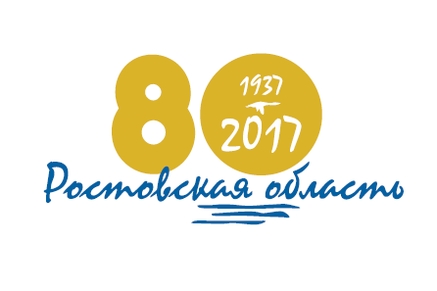 Классный руководитель: Хомутова Ирина Васильевна2017-2018 учебный год Цель: создать условия для  воспитания любви к своей малой Родине, желание больше узнать о своем крае.Ход классного часа     Ребята! Сегодня мы собрались, чтобы поговорить о Родине, о родной стороне, в которой мы живём. Ростовская область – это частица нашей великой Родины – России. И наш классный час мы посвящаем Донскому краю. 2017 год является юбилейным в истории Ростовской области: исполняется 80 лет со дня образования Ростовской области. Именно этому событию и посвящён сегодня наш классный час.У каждого на свете есть, наверно, 
Любимый уголок земли, такой,
Где листья по – особому на вербе
Склонились над задумчивой водой.
Где небо выше и просторы шире
И так привольно и легко дышать,
Где ко всему в прекрасном этом мире
По – детски чисто тянется душа…     Начнём наше путешествие по Ростовской области.     Сейчас мы найдём на карте нашу малую Родину – Ростовскую область. Ростовская область выглядит на карте как маленькое пятнышко. Пускай пятно, пускай маленькое, но родное. Что может быть роднее тех мест, где ты родился?Много разных краёв, областей,Много разных красивых здесь мест,Много в округе каждом гостей…Всё мне сразу ведь не перечесть.Слышал я про Кубань, про Московскую,Про Иркутскую область читал,Слышал про Ленинградскую, Псковскую,Про Тамбовскую тоже слыхал.Все края, да, в России прелестные,Да у них красота ведь своя.А мне всех же дороже чудеснаяВся Ростовская область моя.В моей области много районов,Деревень, сёл, да и хуторов,И, где больше людей миллиона,Город южный – широкий Ростов.На Дону «золотые просторы»,И подсолнухи ярки цветут,И пшеницы донской просто море.Фрукты здесь на деревьях растут.Здесь леса летом ярко – зелёные,Здесь залив, Дон, его берега.Да и озеро наше, Солёное…Моя область мне вся дорога.Много здесь, на Дону, светлых мест,Да просторны донские поля…Ты в России, на юге всём есть,Ты – Ростовская область моя!Видно, так и быть,Здесь мне век прожить,До конца любить,Здесь мои друзья,Здесь моя семья,Большего не скажешь –Здесь ЗЕМЛЯ МОЯ!     Какие прекрасные строки: здесь ЗЕМЛЯ МОЯ! Лучше не скажешь. Это наша земля: мы на ней живём, учимся, трудимся, любим. Так давайте её беречь, гордиться и защищать.«Нам есть чем гордиться и что беречь…»Учитель. Ростовская область богата рыбой.    Ростовская область – «жемчужина России»: здесь живут талантливые учёные, писатели, художники, спортсмены.Они осилят зло и горе,Добудут свет в кромешной мгле…Мои герои – главный корень,Основа жизни на земле.ВикторинаВ завершении нашего классного часа проведём викторину:Прошу, друзья, внимания!Проверим ваши знания.На вопросы отвечаем,Что из прошлого мы знаем. Коренной житель донского края? ( казак)Назовите главный город Ростовской области? (Ростов-на-Дону)Главная река нашего края? (Дон)В какое море она впадает? (Азовское море)Как называется жилище казаков? (курень)В каком году образована Ростовская область? (1937 г.)Назовите символы Ростовской области? (флаг, герб, гимн)Что символизируют на флаге все три цвета? (цвета флага символизируют единство трёх народов, живших на Дону. Синий – донских казаков, жёлтый – калмыков, красный – русских. В 1996 году добавлена белая вертикальная полоса – символ единства области с РФ).Кто является губернатором Ростовской области? (Василий Голубев)Вот и подошло к концу наше путешествие. Я точно знаю, вы очень любите свою малую Родину, свято храните традиции своего народа. Для каждого из нас очень важно знать свои корни, гордиться своим прошлым, чувствовать пульс жизни.   «Знание родного края – наша сила и величие Родины». Надеюсь, что вы многое узнал о Ростовской области, о её людях и традициях, будете любить и помнить свою малую Родину, где бы вы не оказались. Каждый должен подумать, а что я сделал для своей Родины и что я могу ещё сделать? Вам, ребята, нужно защитить и сохранить казачий край, делами приумножить его красоту и богатство! (На заранее приготовленных зёрнышках дети пишут, что я хочу пожелать Ростовской области в день рождения, что я могу сделать для процветания Дона, формируют колосок). Только здесь, на Дону,Пахнет степью вода,Прикоснёшься губами –Не уйдёшь никуда.От земли этой милой,Что дана нам судьбой,Мне уйти не под силу,Не расстаться с тобой.